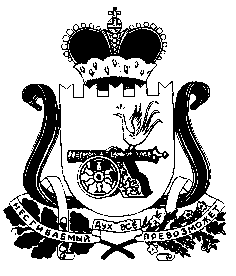 Ельнинский районный Совет депутатов      РЕШЕНИЕот  20.02.2020  год                                                                                         № 10Об   отчете  Контрольно  -  ревизионной комиссии муниципального образования «Ельнинский    район»         Смоленской области за 2019 год 	В соответствии с Федеральным законом  № 6-ФЗ «Об общих принципах организации и деятельности контрольно-счетных органов субъектов Российской Федерации и муниципальных образований»,  Положением о Контрольно-ревизионной комиссии муниципального образования «Ельнинский район» Смоленской области, Регламентом Контрольно-ревизионной комиссии, заслушав и обсудив отчет о деятельности Контрольно-ревизионной комиссии муниципального образования «Ельнинский район» Смоленской области за 2019 год,	Ельнинский районный Совет депутатов РЕШИЛ:     Отчет о деятельности Контрольно-ревизионной комиссии муниципального образования «Ельнинский район» Смоленской области за 2019 год (прилагается) принять к сведению и опубликовать на официальном сайте Администрации муниципального образования «Ельнинский район» Смоленской области.Председатель Ельнинского районного Совета депутатов                                                        Е. Н. Гераськова